Rekruttering av nye aktive i lag og foreningerSliter dere med å få nye krefter inn i laget? Er det de samme folka som gjør jobben år etter år? Seminaret handler om hvordan man kan å få ungdom, innvandrere og tilflyttere til å bli aktive/tillistvalgte i lokale lag og foreninger. Seminaret er dialogbasert, og gjennom gruppearbeid og teori settes det fokus på hvordan man kan få flere til å bidra inn i frivillige lag og foreninger. Kaffe og lett serveringSeminarleder: Håvard Lium, utviklingskonsulent troms idrettskrets Arrangør: HATS og Troms idrettskrets, prosjekt Bolyst gjennom ildsjeler, Skjervøy kommuneTid: 13. April 2015  kl 18-21Sted: KommunestyresalenPris: Seminaret er gratis og åpent for alle lag og foreninger i kommunen.Påmelding innen 1. april. Trykk på denne linken http://goo.gl/forms/JGAZf6wDJk for å registrere påmelding eller send en epost til hilde.thomassen@skjervoy.kommune.nowww.hats.nofacebook.com/hats.no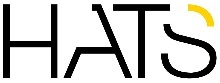 